Goalball UK Region B Intermediate League. 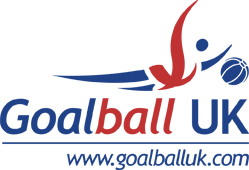  Birmingham Intermediate Tournament - 3rd December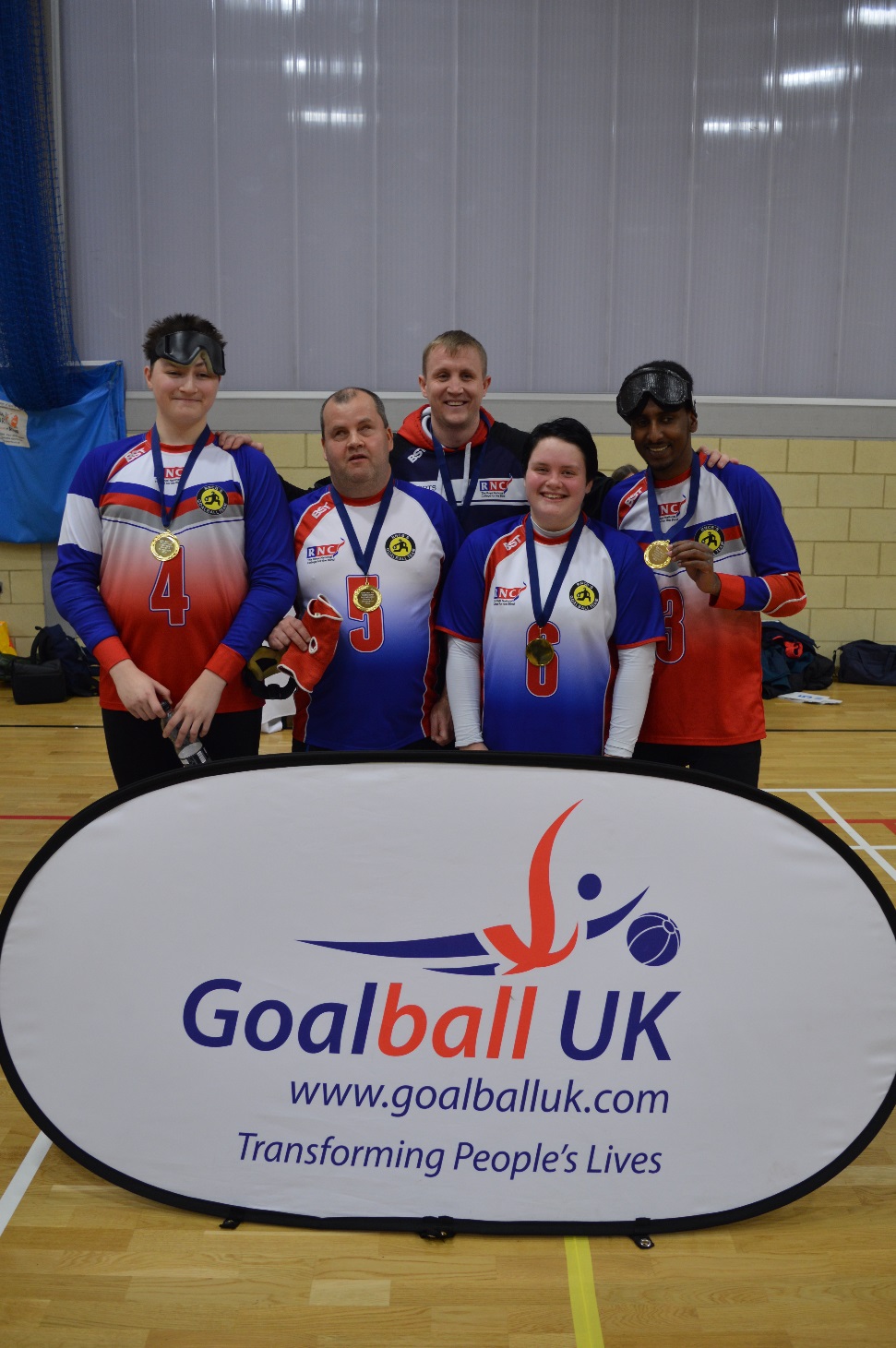 PositionTeamPoints1stRNC Academy102ndWinchester83rdLondon Elephants64thFen Tigers45thBirmingham26thCroysutt Warriors17thNew College Worcester18thCambridge Dons19thBeacon Bullets1TimeTeam AVSTeam BGame 1  Birmingham8-2Beacon Bullets Game 2 Croysutt Warriors5-7WinchesterGame 3RNC Academy7-3Fen TigersGame 4London Elephants7-5BirminghamGame 5New College Worcester4-6Croysutt WarriorsGame 6Cambridge Dons3-4RNC AcademyGame 7Beacon Bullets 4-11London ElephantsGame 8Winchester7-5New College WorcesterGame 9Fen Tigers7-1Cambridge DonsGame 10Beacon Bullets 2-5New College Worcester Game 11Fen Tigers5-3Birmingham Game 12Winchester 4-4RNC Academy Game 13New College Worcester2-1Cambridge DonsGame 14Croysutt Warriors 2-5BirminghamGame 15London Elephants2-2WinchesterGame 16Cambridge Dons8-1Beacon BulletsGame 17Croysutt Warriors3-4Fen TigersGame 18London Elephants1-6RNC Academy